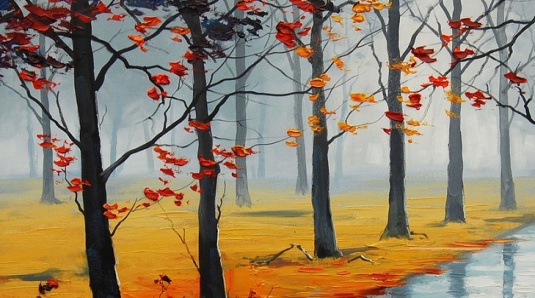 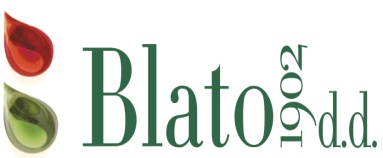                                           JELOVNIK ZA OSNOVNU ŠKOLU ZA STUDENI                                                           OD 02.11.2021.-30.11.2022.                                          TJEDANUTORAK 01.11.UTORAK 01.11.SRIJEDA 02.11.ČETVRTAK 03.11. PETAK  04.11.    I.Potenc.alergeni u hrani*SVI SVETISVI SVETI Tjestenina u bolognese umaku mlijeko, jaja, gluten* Salata od cikle ili svježeg kupusaPolubijeli/miješani kruh gluten* 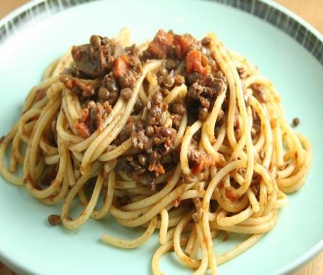 Pohani  gluten,jaje,mlijeko* ili pečeni pileći odresciRestani krumpirTekući  jogurt mlijeko*Polub./miješ.kruh gluten* Pohani oslić ili svježa riba gluten,jaje,mlijeko*Blitva ili špinat s krumpiromSezonsko voćePolub./miješ.kruhgluten* II.Potenc. alergeni u hrani* PONEDJELJAK  07.11.    Maneštra od  graha i ječmaOdresci od suhog mesa ili kobasiceDesert jaje, mlijeko,orašasto voće*Polubijeli/miješani kruh gluten*    UTORAK 08.11.   Tjestenina milanese (umak od rajčice) gluten, jaja*Pohani ili pečeni pileći odresci jaja, gluten,mlijeko*SalataPolub./miješ.kruh gluten*    UTORAK 08.11.   Tjestenina milanese (umak od rajčice) gluten, jaja*Pohani ili pečeni pileći odresci jaja, gluten,mlijeko*SalataPolub./miješ.kruh gluten*    SRIJEDA 09.11.Krumpir gulašSezonska salataTekući jogurt mlijeko*     Polub./miješ.kruh gluten*    ČETVRTAK 10.11.Mesne okruglice u umaku od rajčicePire krumpir mlijeko*Fritule jaja, gluten*Polub./miješ.kruhGluten*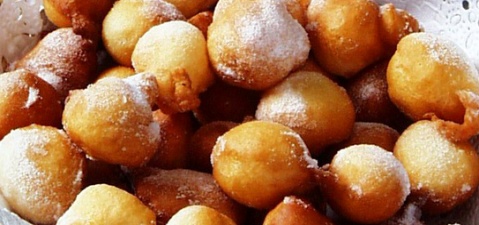   PETAK  11.11.Svježa riba ili frigane lignje gluten, muzgavci*Blitva ili špinat s krumpiromSezonsko voćePolub./miješ.kruhGluten*III.Potenc. .alergeni u hrani*PONEDJELJAK  14.11.    Maneštra od leće,graha,kukuruza, mrkve  gluten*Odresci od suhog mesa                 Desert  gluten, jaje, orašasto voće*                   Polub./miješ.kruh gluten*  UTORAK 15.11.     Juneći  gulašceler*PalentaTekući Jogurt mlijeko*     Polubijeli/miješani kruh gluten*  SRIJEDA 16.11.    Juha  Musaka od mesa i krumpira ili polpete Restani krumpirPolub./miješ.kruh gluten*   SRIJEDA 16.11.    Juha  Musaka od mesa i krumpira ili polpete Restani krumpirPolub./miješ.kruh gluten*    ČETVRTAK 17.11.Pečena ili pohana piletina jaja, gluten,mlijeko*Blitva ili kelj s krumpiromSezonsko voćePolub./miješ.kruh gluten*PETAK  18.11.DAN SJEĆANJAIV.Potenc..alergeni u hrani*PONEDJELJAK  21.11.    Maneštra od graha i tjestenine („pašta i fažol“) celer*Odresci od suhog mesa i kobasicaDesert jaje, gluten, orašasto voće*Polubijeli / miješani kruh gluten*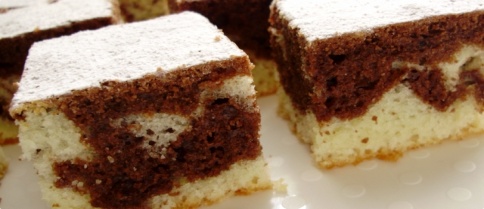 UTORAK 22.11.Svinjski kotletiĐuvečPolub./miješ.kruh gluten* SRIJEDA 23.11.     JuhaPileći  rižotoSezonska salataPolub./miješ.kruh gluten* 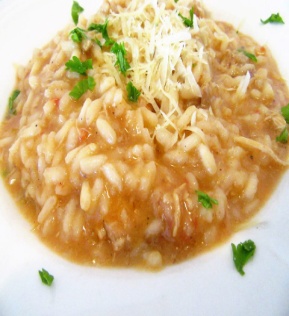 SRIJEDA 23.11.     JuhaPileći  rižotoSezonska salataPolub./miješ.kruh gluten* ČETVRTAK 24.11. Sekeli  gulaš (sa kiselim kupusom)Krumpir pireFritule gluten, jaje,*Polub./miješ.kruh gluten* PETAK  25.11.Tjestenina u tuna umaku gluten, jaje, mlijeko*SalataSezonsko voćePolub./miješani kruh gluten*PONEDJELJAK 28.11.Maneštra od graha i ječmaceler*Odresci od suhog mesa Desert jaje, gluten, orašasto voće*Polubijeli / miješani kruh gluten*UTORAK 29.11.JuhaPileći rižotoSezonska salataPolub./miješ. kruh gluten*  SRIJEDA 30.11. Lagana maneštra od povrća i junetine celer*Puding orašasto voće, mlijeko*Polub./miješ. kruh gluten*  SRIJEDA 30.11. Lagana maneštra od povrća i junetine celer*Puding orašasto voće, mlijeko*Polub./miješ. kruh gluten*  